ANEXOSEn Silleda, a ______de_____________________de 2022CONCELLEIRA DE DEPORTES DO CONCELLO DE SILLEDARELACIÓN DE SUBVENCIÓNS OU AXUDAS DOUTRAS ADMINISTRACIÓNSD./Dna …………………………………………................, con DNI nº ………………............ como responsable do club/entidade ……........................................................................ con enderezo en………………………………………………………………………………. DECLARA:Que segundo o disposto nas “Bases reguladoras da convocatoria para o outorgamento de subvencións para entidades deportivas do Concello de Silleda”, a este clube foille concedida a/as seguinte/s subvención/sSilleda,      de                     de  2022Asdo.:PROGRAMA OU MEMORIA DE ACTIVIDADES PARA O ANO/TEMPADA 2021-2022* Cubrir unha folla por cada actividade Silleda________de_______________de 2022O/A REPRESENTANTE LEGALAsdo.: Don/Dona___________________________RESUMO DO MOBILIARIO/EQUIPAMENTO PROPOSTO POLA ENTIDADE Silleda________de_______________de 2022O/A REPRESENTANTE LEGALAsdo.: Don/Dona____________________________ORZAMENTO DE INGRESOS E GASTOS PARA O ANO/TEMPADA 2021- 2022INGRESOS:GASTOS:Silleda________de_______________de 2022O/A TESOUREIRO/AAsdo.: Don/Dona____________________________DECLARACIÓN DE ESTAR AO CORRENTE NO CUMPRIMENTO DAS OBRIGAS TRIBUTARIASD./Dna………………………………………….. con número de DNI.:………………………………, Presidente/a do club deportivo…………………………………………………………………………….............................................................................................................................................DECLAROQue o Clube……………………………………………………………….atópase ao corrente no cumprimento das obrigas tributarias e fronte á Seguridade Social, artigo 13.2 da lei 38/2003, de 17 de novembro, Xeral de Subvencións e non incurso en causa de prohibición para obter a condición de beneficiario de subvenciónsE para que así conste, asino a presente declaración xurada En Silleda a           de                                  de 2022Asdo.:DECLARACIÓN RESPONSABLE DE NON TER RECIBIDO OUTRAS AXUDASD./Dna …………………………………………................, con DNI nº ……………….. como responsable do clube/entidade ……........................................................................ con enderezo en………………………………………………………………………………. DECLARA:Que NON lle foi concedida subvención ou axuda doutra Administración ou Entidade Pública ou Privada para o obxecto da subvención concedida ao abeiro das bases reguladoras da convocatoria de subvencións para a promoción de actividades deportivas do Concello de SilledaSilleda,       de                             de 2022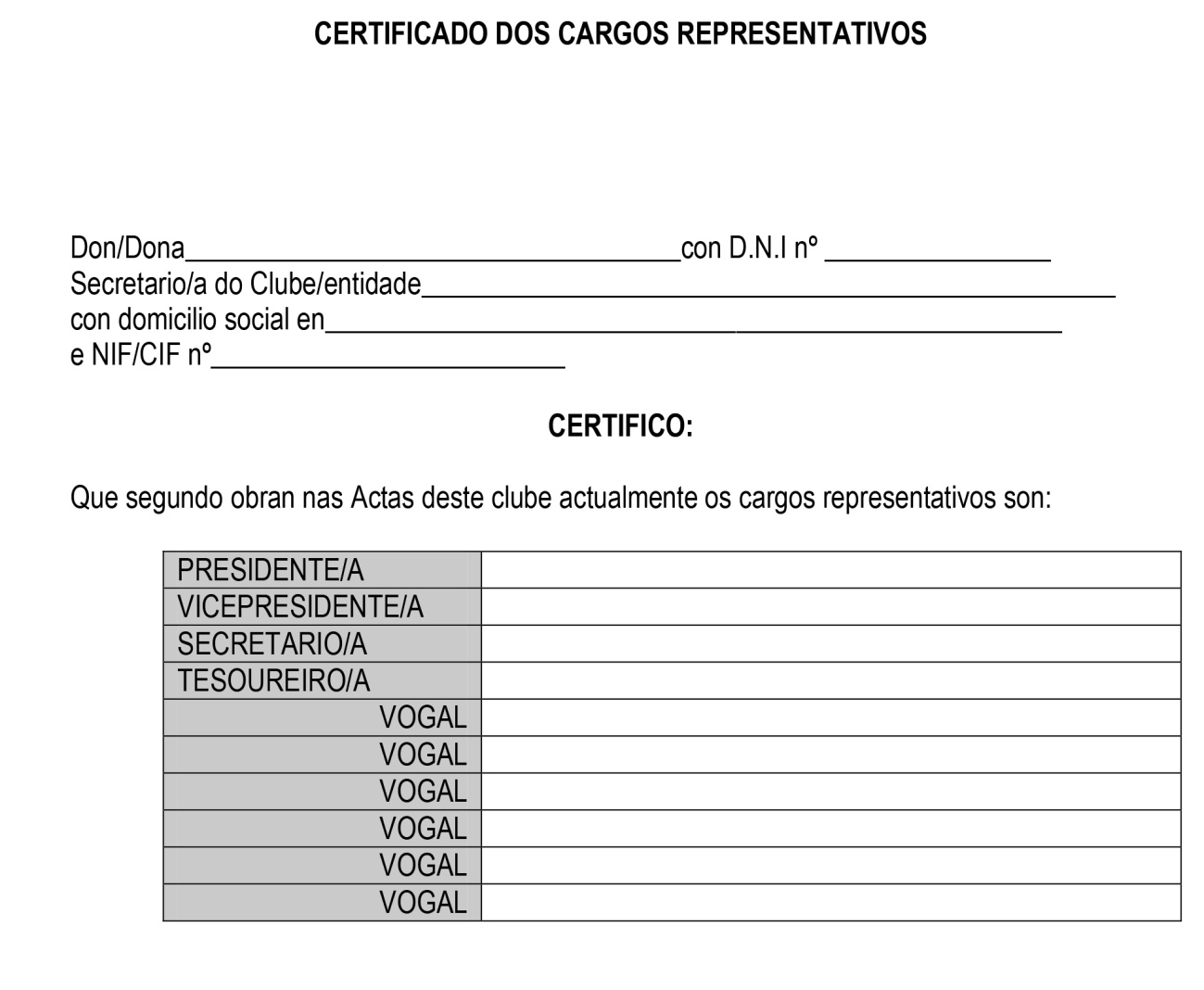 E para que así conste asino a presente en Silleda a _____de _________ _______de 2022Asdo.________________________________________CONTA XUSTIFICATIVA  SIMPLIFICADAD............................................................................................, con NIF.......................... como representante legal de: Entidade Beneficiaria:      C.I.F/ N.I.F: CERTIFICO:Que a realización da actividade...................................................................................xerou os seguintes gastos*: Que se adxuntan as facturas ou documentos equivalentes correspondentes con ditos gastos, así como a xustificación do seu pagamento.Que os ingresos xerados pola actividade foron os seguintes:Que as Subvencións concedidas por outras Entidades para la realización da actividade subvencionada ascenden a un total de ................€, co el seguinte detalle: Da veracidade dos datos que se conteñen na Memoria que se adxunta. O que asino en ……………………., a data…………… Sinatura.*O importe dos gastos xustificados debe ser igual ou superior ao importe subvencionado.MEMORIA DE REALIZACIÓN DE ACTIVIDADES SUBVENCIONADAS DATOS DE LA TRANSFERENCIA  (*). : ENTIDAD BANCARIA O DE AHORROS. Código bancario: (*) Non e preciso en caso de subvencións prepagables.. O que asino en ……………………., a data…………… Sinatura.DECLARACIÓN RESPONSABLED............................................................................................, con NIF.......................... como representante legal de: Entidade Beneficiaria:      C.I.F/ N.I.F: DECLARO BAIXO A MIÑA RESPONSABILIDADEQue non se recibiron máis axudas das que constan na conta xustificativa presentada.Que a asociación non está incursa en ningunha das causas que determina o artigo 13.2 da lei 38/2003, de 17 de novembro, Xeral de Subvencións.E para que así conste, asino a presente declaración xurada.En Silleda a       de                              de Asdo.SOLICITUDE DE SUBVENCIÓN PARA ACTIVIDADES DEPORTIVAS ANO 2022SOLICITUDE DE SUBVENCIÓN PARA ACTIVIDADES DEPORTIVAS ANO 2022SOLICITUDE DE SUBVENCIÓN PARA ACTIVIDADES DEPORTIVAS ANO 2022SOLICITUDE DE SUBVENCIÓN PARA ACTIVIDADES DEPORTIVAS ANO 2022SOLICITUDE DE SUBVENCIÓN PARA ACTIVIDADES DEPORTIVAS ANO 2022SOLICITUDE DE SUBVENCIÓN PARA ACTIVIDADES DEPORTIVAS ANO 20221. DATOS DO SOLICITANTE1. DATOS DO SOLICITANTE1. DATOS DO SOLICITANTE1. DATOS DO SOLICITANTE1. DATOS DO SOLICITANTE1. DATOS DO SOLICITANTENome da entidade/clubeCIFNome do representanteNIFEnderezoLocalidadeProvinciaCPTeléfono fixoMóbilCorreo -e2. SOLICITUDE2. SOLICITUDE2. SOLICITUDE2. SOLICITUDE2. SOLICITUDE2. SOLICITUDEModalidade da Subvención:ActividadeMobiliario/Equipamento(Marcar cun 2X”)Modalidade da Subvención:ActividadeMobiliario/Equipamento(Marcar cun 2X”)Modalidade da Subvención:ActividadeMobiliario/Equipamento(Marcar cun 2X”)Modalidade da Subvención:ActividadeMobiliario/Equipamento(Marcar cun 2X”)Modalidade da Subvención:ActividadeMobiliario/Equipamento(Marcar cun 2X”)Modalidade da Subvención:ActividadeMobiliario/Equipamento(Marcar cun 2X”)3. Orzamento anual da Entidade:3. Orzamento anual da Entidade:3. Orzamento anual da Entidade:3. Orzamento anual da Entidade:3. Orzamento anual da Entidade:3. Orzamento anual da Entidade:4. Ámbito da actividade Local Autonómico Estatal4. Ámbito da actividade Local Autonómico Estatal4. Ámbito da actividade Local Autonómico Estatal4. Ámbito da actividade Local Autonómico Estatal4. Ámbito da actividade Local Autonómico Estatal4. Ámbito da actividade Local Autonómico Estatal5. Número de socios:5. Número de socios:5. Número de socios:5. Número de socios:5. Número de socios:5. Número de socios:6. Edición ou antigüidade da actividade:6. Edición ou antigüidade da actividade:6. Edición ou antigüidade da actividade:6. Edición ou antigüidade da actividade:6. Edición ou antigüidade da actividade:6. Edición ou antigüidade da actividade:7. Número de posibles beneficiarios da actividade:7. Número de posibles beneficiarios da actividade:7. Número de posibles beneficiarios da actividade:7. Número de posibles beneficiarios da actividade:7. Número de posibles beneficiarios da actividade:7. Número de posibles beneficiarios da actividade:8. Outras axudas solicitadas para a mesma finalidade:8. Outras axudas solicitadas para a mesma finalidade:8. Outras axudas solicitadas para a mesma finalidade:8. Outras axudas solicitadas para a mesma finalidade:8. Outras axudas solicitadas para a mesma finalidade:8. Outras axudas solicitadas para a mesma finalidade:3. Documentación que se achega.3. Documentación que se achega.3. Documentación que se achega.3. Documentación que se achega.3. Documentación que se achega.3. Documentación que se achega. Memoria das actividades que se pretenden realizar, incluíndo as datas previstas para a súa realización Orzamento de gastos e ingresos das actividades para as que se solicita subvención Fotocopia dos estatutos do clube e DNI dos representantes Certificado da federación correspondente do número de deportistas federados que pertencen ao clube/entidade Copia do CIF da asociación Declaración da obtención doutras axudas ou subvencións para a mesma actividade Certificado no que se faga constar as subvencións solicitadas e as que foran concedidas para o financiamento da actividade por calquera Administración ou entidade pública ou privada Certificado dos datos bancarios da entidade Declaración responsable de non estar incurso en ningunha das causas que determina o artg.13.2 da Lei 38/2003 de 17 de Novembro, Xeral de Subvencións Acreditación de non ter débeda algunha coa Tesourería do Concello de Silleda Memoria das actividades que se pretenden realizar, incluíndo as datas previstas para a súa realización Orzamento de gastos e ingresos das actividades para as que se solicita subvención Fotocopia dos estatutos do clube e DNI dos representantes Certificado da federación correspondente do número de deportistas federados que pertencen ao clube/entidade Copia do CIF da asociación Declaración da obtención doutras axudas ou subvencións para a mesma actividade Certificado no que se faga constar as subvencións solicitadas e as que foran concedidas para o financiamento da actividade por calquera Administración ou entidade pública ou privada Certificado dos datos bancarios da entidade Declaración responsable de non estar incurso en ningunha das causas que determina o artg.13.2 da Lei 38/2003 de 17 de Novembro, Xeral de Subvencións Acreditación de non ter débeda algunha coa Tesourería do Concello de Silleda Memoria das actividades que se pretenden realizar, incluíndo as datas previstas para a súa realización Orzamento de gastos e ingresos das actividades para as que se solicita subvención Fotocopia dos estatutos do clube e DNI dos representantes Certificado da federación correspondente do número de deportistas federados que pertencen ao clube/entidade Copia do CIF da asociación Declaración da obtención doutras axudas ou subvencións para a mesma actividade Certificado no que se faga constar as subvencións solicitadas e as que foran concedidas para o financiamento da actividade por calquera Administración ou entidade pública ou privada Certificado dos datos bancarios da entidade Declaración responsable de non estar incurso en ningunha das causas que determina o artg.13.2 da Lei 38/2003 de 17 de Novembro, Xeral de Subvencións Acreditación de non ter débeda algunha coa Tesourería do Concello de Silleda Memoria das actividades que se pretenden realizar, incluíndo as datas previstas para a súa realización Orzamento de gastos e ingresos das actividades para as que se solicita subvención Fotocopia dos estatutos do clube e DNI dos representantes Certificado da federación correspondente do número de deportistas federados que pertencen ao clube/entidade Copia do CIF da asociación Declaración da obtención doutras axudas ou subvencións para a mesma actividade Certificado no que se faga constar as subvencións solicitadas e as que foran concedidas para o financiamento da actividade por calquera Administración ou entidade pública ou privada Certificado dos datos bancarios da entidade Declaración responsable de non estar incurso en ningunha das causas que determina o artg.13.2 da Lei 38/2003 de 17 de Novembro, Xeral de Subvencións Acreditación de non ter débeda algunha coa Tesourería do Concello de Silleda Memoria das actividades que se pretenden realizar, incluíndo as datas previstas para a súa realización Orzamento de gastos e ingresos das actividades para as que se solicita subvención Fotocopia dos estatutos do clube e DNI dos representantes Certificado da federación correspondente do número de deportistas federados que pertencen ao clube/entidade Copia do CIF da asociación Declaración da obtención doutras axudas ou subvencións para a mesma actividade Certificado no que se faga constar as subvencións solicitadas e as que foran concedidas para o financiamento da actividade por calquera Administración ou entidade pública ou privada Certificado dos datos bancarios da entidade Declaración responsable de non estar incurso en ningunha das causas que determina o artg.13.2 da Lei 38/2003 de 17 de Novembro, Xeral de Subvencións Acreditación de non ter débeda algunha coa Tesourería do Concello de Silleda Memoria das actividades que se pretenden realizar, incluíndo as datas previstas para a súa realización Orzamento de gastos e ingresos das actividades para as que se solicita subvención Fotocopia dos estatutos do clube e DNI dos representantes Certificado da federación correspondente do número de deportistas federados que pertencen ao clube/entidade Copia do CIF da asociación Declaración da obtención doutras axudas ou subvencións para a mesma actividade Certificado no que se faga constar as subvencións solicitadas e as que foran concedidas para o financiamento da actividade por calquera Administración ou entidade pública ou privada Certificado dos datos bancarios da entidade Declaración responsable de non estar incurso en ningunha das causas que determina o artg.13.2 da Lei 38/2003 de 17 de Novembro, Xeral de Subvencións Acreditación de non ter débeda algunha coa Tesourería do Concello de SilledaInstitución/EntidadeObxectoCantidadeDescrición da actividade:Data prevista:Lugar de celebración previsto:Colaboradores previstos:Descrición da mobiliario e fins para os que se vai empregar:Orzamento previsto:ACTIVIDADECONCEPTOTOTAL EUROSESTIMACIÓN TOTAL INGRESOSACTIVIDADECONCEPTOTOTAL EUROSESTIMACIÓN TOTAL DE GASTOSTOTAL DIFERENZA INGRESOS E GASTOSNº.ConceptoImporte Data de pago       Total de Gastos*(incluír varías páxinas de ser preciso)       Total de Gastos*(incluír varías páxinas de ser preciso)Concepto Importe       Total de Ingresos Xerados Entidade ConcedenteImporte       Total de Subvencións concedidas por outras Entidades .ACTIVIDADE :  Datas de realización ________________________________________________OBXETIVOS :GRADO DE CUMPLIMIENTO DOS OBXETIVOS :INCIDENCIAS REMARCABLES :EntidadeEntidadeEntidadeEntidadeOficinaOficinaOficinaOficinaD CD CContaContaContaContaContaContaContaContaContaConta